NB!Det er viktig at de som går på kurs også praktiserer det de lærer hjemme i tidsrommet mellom undervisningstimene. For å få mest mulig utbytte ber vi derfor alle ta med egne bærbare PC – nettbrett – smarttelefoner. Vær oppmerksom på at nye maskiner sjelden er satt opp til bruk i undervisningen. Snakk derfor med instruktøren i forkant slik at du ikke taper unødvendig tid for å komme i gang!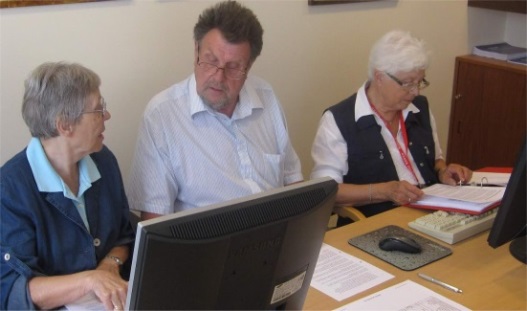 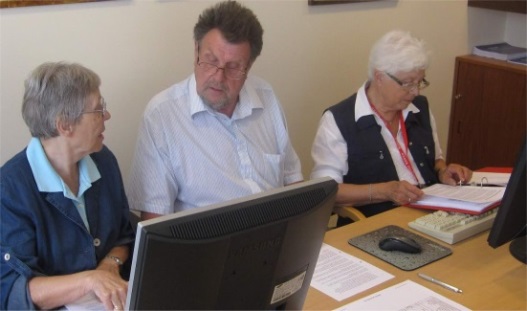 Åpne temamøter våren 2016: Seniornett Horten har vanligvis  hvert år 6 aktulle temamøter:  3 på vinteren/våren og 3 på høstenPå grunn av pandemien må vi her tilpasse oss smittevernreglene til enhver tid.  Vi vil holde dere informert på e-post foran hvert møte! Tema annonseres i forkant – medlemmer med e-postadr. får innkalling! Møtene er gratis og åpne for alle, også de som ikke er medlemmer.Support og hjelp  -   ring 951 39  513 Fra høsten 2020 valgte Vestfold fylkeskommune å fjerne tilbudet som ga samarbeid med elevene. Vi beklager dette, men har nå et tilbud i egne rekker som erstatning. Hvis du trenger bistand ring 951 39 513. Det koster kr. 200.- pluss evt reisekostnader (100) og deler/programmer for medlemmer. Pris for ikke-medl. Er kr 300,- + evt. omkostninger. Alle kan også avtale å levere utstyret på Aktivitetssenteret, uten ekstra reisekostnader.    Søknadsskjema 2022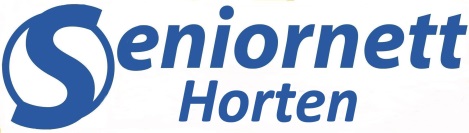 Tlf.: 977 64 016  -  Ole Sandberg  - kurskoordinator PC, lap-top, nettbrett eller smarttelefon: Vi har kursene!Våren 2022  tilbyr vi: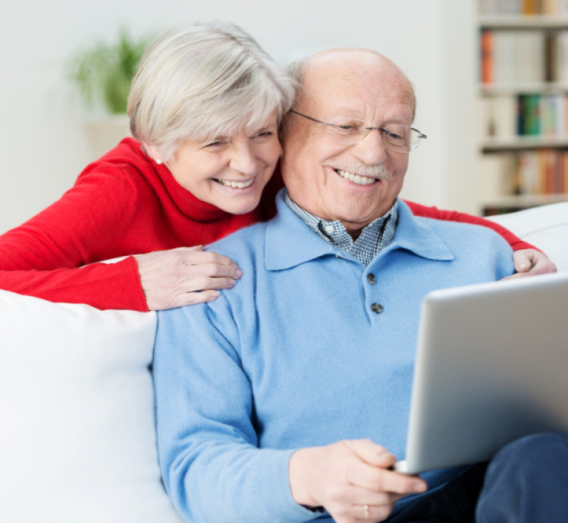 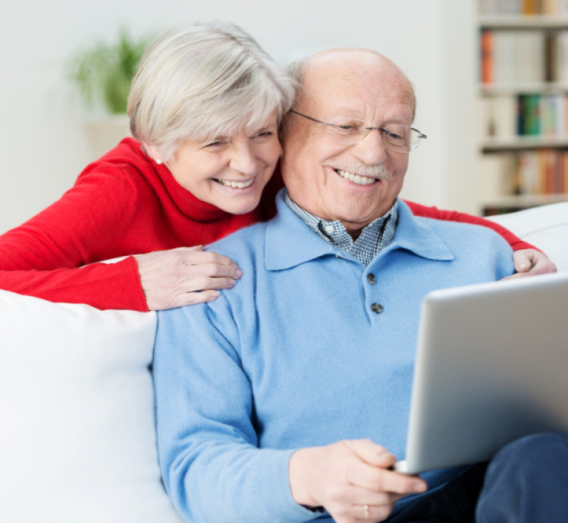 NB! 1 elev pr lærer – vi tilpasser oss elevene!Kursforslag: Nybegynnerkurs  for alle med lite erfaringRepetisjonskurs for de med litt erfaring – du bestemmer temaer, Grunnkurs i nettbrett eller smarttelefon Internett , e-post og bruk av viktige nettsider Bildebehandling grunnkurs eller videregående kursSlektsforskning   Excel kurs, Videreg. tekstbehandling og PowerPoint e.l.Andre ønsker etter avtale – skriv ønsket på søknadsskjemaet!Se søknadsskjemaet  på midtsidene!